Old Business Allison tree cutting is off to a great start. Thanks to Tim Ellis, Rodney and Heidi Lung, RodneyKocher, Ann Nemeth, Tom and Debbie Conway, Jamie Bell, Dave, I apologize for not getting.your last name. With Plenty of firewood for your camps.2.Elections. We have our committee. If anyone has not received their ballot, feel free to contact.Ann Nemeth. Voting will also take place at the meeting should you choose to vote in person.3 Auxiliary trash and treasure sale will be held before our November 4th meeting. Times will befrom 8am until 12pm. Bring your crafts or anything you want to sell. Bring your tables and take home what you don’t sell.New BusinessElection Candidates:Mark Nesbitt #2854 “I am running for President. I attend meetings as often as I can. I never ran for board before because I was an over the road truck driver. I am currently working as a local driver. I am now ready to run for the board. I am involved in the club by mowing the grass at Turner and helped put in new portapots. I feel I can make a difference in the Club as President. Thank you.”Curtis Atkins #1261 “I have been a member since 1999. I left for a short time then came back. I am running for the board because this club will not run without volunteers. This should come from everyone. Feel free to put a check by my name. Thank you.”Rodney Lung #3247.“Hi, I’m Rodney. I have been on the board for 8yrs. I am happy to see a lotmore volunteers in the past few years. There is a lot of behind the scenes that members don’t seeto make the day-to-day running of the club happen. In my time on the board, I’ve seen this clubfinancially go from high to low back to high. The club is even better now. Tomorrow we (Rodney Lung, Bill Quick, Ann Nemeth) will meet with landowners to discuss leases. After paying leases of around $42,000 this club will be starting off with around $20,000 which is amazing! If you vote for me I will continue to work hard and continue to help the best I can. It takes the members to make it all happen. Thank you.”Christine Strickland #3669“I’m am running for board. I’ve been a member for 2yrs. Recently, I have been event co-ordinator. First one was this year’s picinic. I have enjoyed meeting the members and being a part of this club. I want to know my club and help this club grow. Being on board will make this happen. Thank you.”Heidi Lung #3247 “I’ve been secretary for 8 years, I put in my resignation 6 months ago due to myjob. I’ve continued to fill in since club couldn’t find anyone to take the job. In order for me to continue (officially, I have a year left) I must run again. I will continue to the best I can for the club and truly enjoyed meeting all. Thank you.”.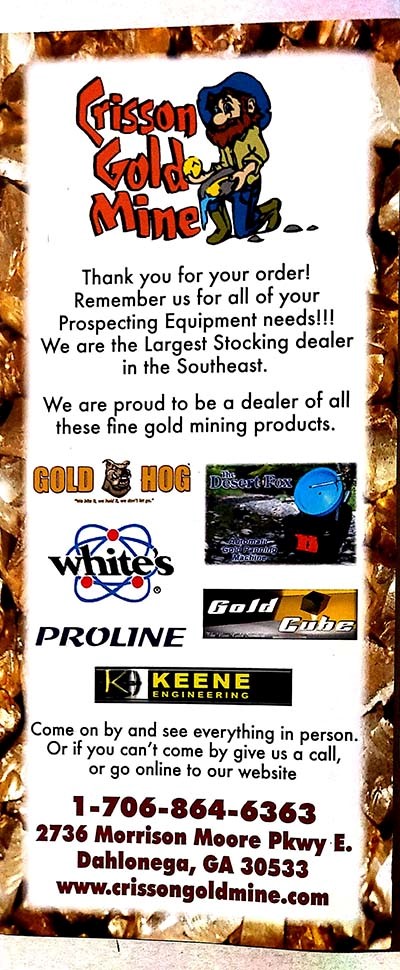 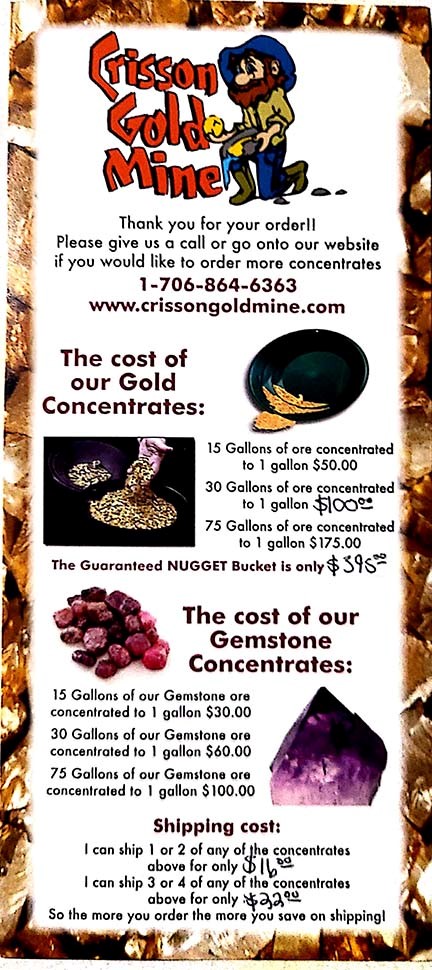 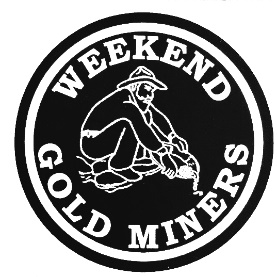 WEEKEND GOLD MINERS
NewsletterProspecting sites in the Heart of Georgia’s Gold BeltEstablished 1994